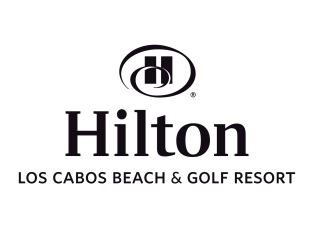 HILTON SHUTTLEHilton Los Cabos care as much about your arrival experiences as every other detail of your vacation in Los Cabos. Let us facilitate your arrival by booking in advance a transfer from the airport to the hotel.This shuttle exclusively serves Hilton Los Cabos. A greeter will be located outside the baggage claim of Terminal 2. Airport pick up take place every 60 min from 5:00am until 5:00pm, hotel departures are every hour from 5:00am until 5:00pmYour transportation service will be charged directly to your room account for your own convenience.Our prices: $68 USD per adult and $35 USD per child (12 years old and under) round trip plus 16% sales tax$40 USD per adult and $25 USD per child (12 years old and under) one way trip plus 16% sales taxGratuity: The rates stated above do not include gratuity, customary gratuities in Cabo are 15%Please provide us the following information to schedule your transportation:Full name:					                  Departure Date: Hotel Confirmation: 					  Airline:Celular Phone #:						 Flight Number :E- mail address:						 Departure Time:	Arrival Date:						Airline:							Flight Number:                                                                        Arrival Time:						Number of Party:Number of Luggage:Due to Federal vehicle licensing laws in Los Cabos private transportation must be reserved at least 48 hours prior to every arrival. We will send your transportation confirmation as soon as possible; please do not hesitate to contact us if you need further assistance.